    HIỆU TRƯỞNG             													Nguyễn Thị ThứcUBND QUẬN LONG BIÊNTRƯỜNG TIỂU HỌC VIỆT HƯNG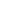 LỊCH CÔNG TÁC CHUNG CỦA TRƯỜNG(TUẦN 18 NĂM HỌC 2021-2022)TỪ NGÀY 03/01  ĐẾN NGÀY 08/01/2022 ThứBuổiNội dung công việc, thời gian, địa điểmBộ phận thực hiệnLãnh đạophụ tráchGV trực(Cả ngày)Các ND công việc bổ sungHai03/01SNGHỈ TẾT DƯƠNG LỊCHĐ/c ThứcHai03/01CNGHỈ TẾT DƯƠNG LỊCHĐ/c ThứcBa04SChỉ đạo tạo album ảnh trên cổng TTĐTĐ/c ThuĐ/c Thức Ba04C19h30p Thi giữ kỳ môn TV K 1,2BGH, các đồng chí được phân công coi thi.Đ/c Thức Tư05SĐ/c Thức Tư05C19h30pThi giữa kỳ môn Toán K 1,2BGH, các đồng chí được phân công coi thi.Đ/c Thức Năm06S- Công tác thư viện trường học - KTNB- Đ/c GiangĐ/c Thức Năm06CKTKH bài dạy và video các môn chuyên T19- BGHĐ/c Thức Sáu07S KTKH bài dạy và video các môn cơ bản T19 - BGHĐ/c Thức Sáu07CHoàn thiện hồ sơ công việc tuần 18.Lên lịch công tác tuần 19.- BGHĐ/c Thức Bảy08S-CĐ/c Thức  CN09S - C